„Jadłospis  konsultowany z dietetykiem  Centrum Dietetycznego Naturhouse TOMAX”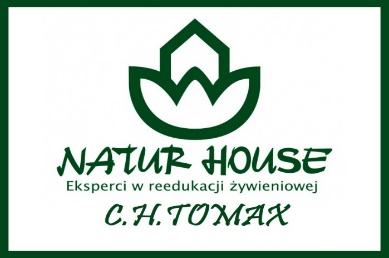 VI DZIEŃ DEKADY – 20.02.2023 r.Poniedziałek:Śniadanie:Kanapka 40g[mąka pszenna, drożdże, woda, sól], z masłem śmietankowym 5g[ śmietanka, masło, serwatka w proszku, emulgator E471, sól (0,1%), barwnik E160a: Beta-karoten, aromat. Zawartość tłuszczu mlecznego 61%],  z jajkiem na twardo 30g, z rzodkiewką 30g. Kakao naturalne z miodem (mleko 2,00% 150ml, kakao naturalne 5g[to proszek powstały ze zmielonym nasion owoców kakaowca], miód 5g).Przekąska: gruszka 80g, woda niegazowana.Alergeny: seler, gluten, mleko, jaja.Obiad: Zalewajka z kiełbasą i ziemniakami zabielana śmietaną 18%(kiełbasa czosnkowa wieprzowa 50g[mięso wieprzowe 97,1%, sól, przyprawy ( w tym gorczyca), hydrolizat białka roślinnego 
z  soi, ekstrakt drożdżowy, ekstrakty przypraw, wzmacniacz smaku: E 621, substancja konserwująca: 
E 250, jelito wieprzowe (osłonka)], barszcz biały 50ml[woda,mąka żytnia, mąka pszenna, czosnek], ziemniaki 80g, śmietana 18% 20g[]). Makaron z truskawkami i serem białym(makaron świderki 30g[semolina z twardej pszenicy durum, woda] , truskawki 60g, jogurt naturalny 10g[mleko pasteryzowane, odtłuszczone mleko w proszku, żywe kultury bakterii jogurtowych oraz L.acidophius 
i Bifidobacterium.], śmietana 18%[śmietanka pasteryzowana, żywe kultury bakterii fermentacji mlekowej oraz L. acidophilus i Bifidobacterium] 10g, cukier 5g, ser biały półtłusty 40g) Sok jabłkowy 200ml[ sok z jabłek NFC 100% przeciwutleniacz: kwas askorbinowy Kraj pochodzenia – Polska], woda niegazowana.Alergeny: gluten, mleko, czosnek, jajaPodwieczorek: Chleb żytni 30g[mąka żytnia, zakwas(żytnia mąka, woda), woda, sól], z masłem 3g[śmietanka, masło, serwatka w proszku, emulgator E471, sól (0,1%), barwnik E160a: Beta-karoten, aromat. Zawartość tłuszczu mlecznego 61%], z pasztetem wieprzowym 13g[woda, tłuszcz wieprzowy, wątroba wieprzowa 20%, mięso wieprzowe 6%, jaja, kasza manna z pszenicy, sól, białko sojowe, cebula prażona, cebula, papryka, przyprawy], z ogórkiem kiszonym 15g. Mięta 150ml.Alergeny: gluten, soja, mleko, mąka żytnia, pszennaBezpłatne konsultacje dietetyczne dla dzieci i rodziców Dietetyk mgr Maja WalasCentrum Dietetyczne Naturhouse TOMAXul. P.O.W 17 (parter)tel. 44 744 16 06„Jadłospis  konsultowany z dietetykiem  Centrum Dietetycznego Naturhouse TOMAX”VII DZIEŃ DEKADY– 21.02.2023 r. Wtorek Śniadanie: Chleb długi50g[żytnio pszenny; mąka żytnia, pszenna zakwas żytni (mąka żytnia, woda), sól, woda mak lub sezam do posypki], z masłem 5g[śmietanka, masło, serwatka w proszku, emulgator E471, sól (0,1%), barwnik E160a: Beta-karoten, aromat. Zawartość tłuszczu mlecznego 61%]. Polędwica drobiowa 26g[woda, filet z kurczaka 36%, skrobia, skórki wieprzowe 5%, białko sojowe, sól, substancje zagęszczające(karagen, konjak), maltodekstryna, glukoza, stabilizatory(trifosforany, octany sodu), wzmacniacz smaku, (glutaminian monosodowy), aromaty, przeciwutleniacz(izoskominian sodu), substancja konserwująca: (azotyn sodu). Osłonka niejadalna. Produkt może zawierać: zboża zawierające gluten, jaja, białka mleka (z laktozą), orzeszki ziemne, seler, gorczycę, sezam], 
z pomidorem 20g. Herbata z cytryną 150ml.Przekąska: banan 60g, woda niegazowanaAlergeny: gluten, mleko, soja, jajo, orzechy, seler, gorczyca,sezam.Obiad: Pomidorowa z makaronem(kurczak 50g, pręga wołowa 10g, marchew 30g, pietruszka korzeń 20g, seler korzeń 10g, cebula 10g, por 10, natka pietruszki 2g, 	makaron kokardki 40g[mąka makaronowa pszenna], śmietana 18% 20g[śmietanka pasteryzowana, żywe kultury bakterii fermentacji mlekowej     oraz L. acidophilus i Bifidobacterium]), mięso drobiowo - wieprzowe 
z warzywami, ziemniaki 100g, surówka z marchwi, ogórka kiszonego i jabłka ( marchew tarta 20g, jabłko 20g, ogórek kiszony 20g). Sok jabłkowo gruszkowy 150ml[sok jabłkowy NFC 50% i gruszka 50%], woda niegazowana.Alergeny: gluten, jaja, seler.Podwieczorek:Wafle kukurydziane 15g[ kukurydza 89,4% 9 grys kukurydziany, ziarno kukurydzy), ryż biały, sól himalajska. Produkt bezglutenowy],  z serkiem waniliowym homogenizowanym 25g[twaróg odtłuszczony, śmietanka, woda, cukier, skrobia kukurydziana, naturalny aromat waniliowy z innymi naturalnymi aromatami, sok z cytryny zagęszczony]. Mleko 2% 150ml. Winogrono zielone 60g.Alergeny: mleko, gluten.Bezpłatne konsultacje dietetyczne dla dzieci i rodziców Dietetyk mgr Maja WalasCentrum Dietetyczne Naturhouse TOMAXul. P.O.W 17 (parter)tel. 44 744 16 06„Jadłospis  konsultowany z dietetykiem  Centrum Dietetycznego Naturhouse TOMAX”VIII DZIEŃ DEKADY -  22.02.2023 r.ŚRODAŚniadanie:Kasza manna na mleku(mleko 2,00% 150ml, kasza manna 20g[drobnoziarnista kasza otrzymywana 
z ziaren pszenicy zwyczajnej]). Chleb razowy 50g[mąka żytnia, razowa, zakwas (żytnia mąka, woda), mąka sojowa, słód żytni], z masłem śmietankowym 5g[śmietanka, masło, serwatka w proszku, emulgator E471, sól (0,1%), barwnik E160a: Beta-karoten, aromat. Zawartość tłuszczu mlecznego 61%], z krakowską suchą 10g[100g produktu wykonano z 104,0g mięsa wieprzowego, sól, izolat, białka sojowego, skrobia ryżowa, glukoza, błonnik roślinny pszenny (bezglutenowy), białko wieprzowe kolagenowe, przyprawy, ekstrakty przypraw, wzmacniacz smaku E 621, przeciw utleniacze E 316, substancja konserwująca E250, W osłonce niejadalnej], z pomidorem 25g i szczypiorkiem 10g.Przekąska: kiwi 60g, woda niegazowanaAlergeny: gluten, mleko, mąka pszenna, soja, selerObiad:Barszcz ukraiński (udko z kurczaka 20g, marchew 30g, pietruszka korzeń 20g,  buraki 50g, fasola Jaś 20g, seler korzeń 30g, por 10g, kukurydza 10g[kukurydza ziarno, woda, cukier, sól], ziemniaki 40g, śmietana 25g[mleko, odtłuszczone mleko w proszku, białka mleka, żywe kultury bakterii jogurtowych]). Pulpety drobiowe w sosie pomidorowym(filet drobiowy 60g (mięso mielone), jajko ¼, cebula 10g, bułka tarta 3g[mąka pszenna, (zawiera gluten), woda, sól, cukier, drożdże, Mieszanka Piekarska: (mąka pszenna, emulator E472e, mąka sojowa, kwas askorbinowy, enzymy)], olej rzepakowy8g[100% rafinowany olej rzepakowy z pierwszego tłoczenia, filtrowany na zimno],  pietruszka nać 2g, przecier pomidorowy 15g[przecier pomidorowy 100%]), surówka marchewka 
z brzoskwinią|(marchew 25g, brzoskwinia 15g), ryż paraboliczny 30g [może zawierać gluten]. Herbatka malinowa z dziką różą 150ml[owoc maliny 38,5%, hibiskus, owoc jabłka, aromaty, owoc aronii soku malinowego 1%, regulator kwasowości – kwas cytrynowy], woda niegazowana 150ml.Alergeny: gluten, jaja, seler, sezam, mąka pszenna, sojowa, mlekoPodwieczorek:Chałka 50g[mąka pszenna(zawiera gluten), jaja, margaryna, woda, cukier, drożdże, Mieszanka Piekarska: (mąka pszenna, emulator E472e, mąka sojowa, kwas askorbinowy, enzymy)], z masłem śmietankowym 4g[ śmietanka, masło, serwatka w proszku, emulgator E471, sól (0,1%), barwnik E160a: Beta-karoten, aromat. Zawartość tłuszczu mlecznego 61%], z dżemem truskawkowym 10g[cukier, woda, truskawki (20 %) w zmiennych proporcjach (maliny, jeżyny, jagody), truskawki (15 %), substancja żelująca - pektyny, substancja zagęszczająca - guma guar, regulator kwasowości - kwas cytrynowy, Sporządzono z 35 g owoców na 100 g produktu], kakao naturalne z miodem 150ml(mleko 2,00% 150ml, kakao 5g[to proszek powstały ze zmielonym nasion owoców kakaowca], miód 5g). Alergeny: gluten, mleko, jaja, mąka sojowa, pszenna.„Jadłospis  konsultowany z dietetykiem  Centrum Dietetycznego Naturhouse TOMAX”DEKADA IX – 23.02.2023 r.Czwartek:Śniadanie:Płatki owsiane z żurawiną i miodem(płatki owsiane 20g, mleko 2,00% 150ml, miód 5g[syrop glukozowo – fruktozowy, cukier, woda, aromat miodowy, karmel], żurawina suszona 3g– żurawina suszona(69%), cukier trzcinowy, olej słonecznikowy. Może zawierać gluten, soję, mleko, orzeszki arachidowe, orzechy]). Kanapka 35g[mąka pszenna, drożdże, woda, sól], z masłem śmietankowym 3g[śmietanka, masło, serwatka w proszku, emulgator E471, sól (0,1%), barwnik E160a: Beta-karoten, aromat. Zawartość tłuszczu mlecznego 61%], z twarogiem sernikowym [mleko, kultury bakterii mlekowych], woda niegazowana. Przekąska: jabłko 100gAlergeny: gluten, mleko, soja, orzeszki arachidowe, orzechy.Obiad: Zupa koperkowa z ryżem na wywarze warzywno  - drobiowym(udko z kurczaka 20g, marchew 30g, pietruszka korzeń 20g, seler korzeń 20g, por 10g, koper 2g, ryż biały 30g,). Kotlet schabowy60g( Jajo1/2 30g, mąka pszenna 3g, olej rzepakowy 10g[100% rafinowany olej rzepakowy z pierwszego tłoczenia, filtrowany na zimno], bułka tarta 3g[mąka pszenna, (zawiera gluten), woda, sól, cukier, drożdże, Mieszanka Piekarska: (mąka pszenna, emulator E472e, mąka sojowa, kwas askorbinowy, enzymy)]), ziemniaki 50g. Marchewka z groszkiem zielonym(marchew gotowana 50g, groszek zielony 20g). Sok  jabłkowy 150ml[sok z jabłek NFC 100% przeciwutleniacz: kwas askorbinowy Kraj pochodzenia – Polska], woda niegazowanaAlergeny: gluten, jaja, seler, mąka pszenna , sojaPodwieczorek: Chleb graham 60g[mąka żytnia, grahamka typ. 2000, zakwas(mąka żytnia, woda) woda, sól, otręby żytnie], z masłem śmietankowym 2g[ śmietanka, masło, serwatka w proszku, emulgator E471, sól (0,1%), barwnik E160a: Beta-karoten, aromat. Zawartość tłuszczu mlecznego 61%], z szynką 
z liściem[mięso wieprzowe od szynki 81,23%, woda, sól, białko sojowe, stabilizatory: E451, E450, E452, substancje zagęszczające E407a, E415, błonnik pszenny, (bezglutenowy), maltodekstryna, wzmacniacz smaku E621, przeciwutleniacz E301, cukier glukoza, białko wieprzowe, hemoglobina, dekstroza, laktoza(pochodna mleka), aromat, hydrolizat białka sojowego, przyprawy, warzywa i  ich ekstrakty (w tym seler), substancja konserwująca E250], z ogórkiem zielonym 20g. Herbata z cytryną 150ml(cytryna 3g).Alergeny: gluten, mleko.Bezpłatne konsultacje dietetyczne dla dzieci i rodziców Dietetyk mgr Maja WalasCentrum Dietetyczne Naturhouse TOMAXul. P.O.W 17 (parter)tel. 44 744 16 06„Jadłospis  konsultowany z dietetykiem  Centrum Dietetycznego Naturhouse TOMAX”DEKADA X– 24.02.2023 r.Piątek:Śniadanie:Płatki czekoladowe na mleku 200ml(mleko 2,00% 150ml, płatki czekoladowe 25g[przepyszne kulki zostały uformowane z połączenia mąki pszennej, pszennej pełnoziarnistej, ryżowej i kukurydzianej. To zdrowe śniadanie z obniżoną zawartością cukru i dużą ilością błonnika. To smaczne płatki dla osób chcących zdrowo się odżywiać i wesprzeć pracę układu pokarmowego. Bez sztucznych aromatów i konserwantów]. Chleb żytni 60g[mąka żytnia, zakwas(żytnia mąka, woda), woda, sól], z masłem 5g[śmietanka, masło, serwatka w proszku, emulgator E471, sól (0,1%), barwnik E160a: Beta-karoten, aromat. Zawartość tłuszczu mlecznego 61%], z serem żółtym 20g[mleko krowie pasteryzowane, stabilizator- chlorek wapnia, podpuszczka mikrobiologiczna, kultury bakterii mlekowych, barwnik – annato, substancja konserwująca – azotan sodu, sól], papryka czerwona 25g. Przekąska: banan  90g, woda niegazowana.Alergeny: soja, gluten.Obiad:Kluski lane na rosole (udko z kurczaka 20g, marchew 20g, pietruszka korzeń 20g, por 10g, seler korzeń 20g, zacierka babuni 15g[mąka pszenna, jaja płynne pasteryzowane 9 % (2 jaja na 1 kg mąki),          woda, przyprawa.]). Ryba po grecku( miruna bez skóry 50g, marchew 30g, pietruszka 15g, seler korzeń 10g, por 10g, olej rzepakowy 3ml[100% rafinowany olej rzepakowy z pierwszego tłoczenia, filtrowany na zimno], mąka 3g, jajo ½, bułka tarta 5g), ryż paraboliczny 25g. Sok jabłkowy 150ml[sok jabłkowy NFC 100%], woda niegazowana.Alergeny: mleko, ryba, seler, jaja.Podwieczorek:Kanapka 40g[mąka pszenna, drożdże, woda, sól], z masłem śmietankowym 5g[ śmietanka, masło, serwatka w proszku, emulgator E471, sól (0,1%), barwnik E160a: Beta-karoten, aromat. Zawartość tłuszczu mlecznego 61%],  z pastą tuńczyka z ogórkiem kiszonym 30g[tuńczyk 15g, jajko ½, ogórek kiszony 10g]. Mięta 150ml.Alergeny: seler, gluten, jaja.Bezpłatne konsultacje dietetyczne dla dzieci i rodziców Dietetyk mgr Maja WalasCentrum Dietetyczne Naturhouse TOMAXul. P.O.W 17 (parter)tel. 44 744 16 06